Local artist, Lynne Whitfield, will lead the group step by step, to show the beginner how to draw and paint a still life of fruit and vegetables using water colours. All materials will be supplied by the tutor so you don’t have to bring anything with you other than your lunch and enthusiasm! If you have your own paints and prefer to use them, feel free to bring them along. Hot drinks will be provided but please bring your lunch. Please complete the application form below and send to Notts Fed of WIs, Trent Bridge House, Beastmarket Hill, Newark, Notts, NG24 1BN along with a cheque made payable to Notts Fed of WIs (2 signatures on WI cheques please). All proceeds raised by this event will go into Federation funds. If, a week before the event, you have not received any tickets or notification that the event has been cancelled, please contact the office.Booking and Payment Options:CREATIVE ACTIVITIES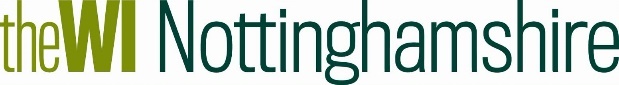 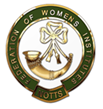 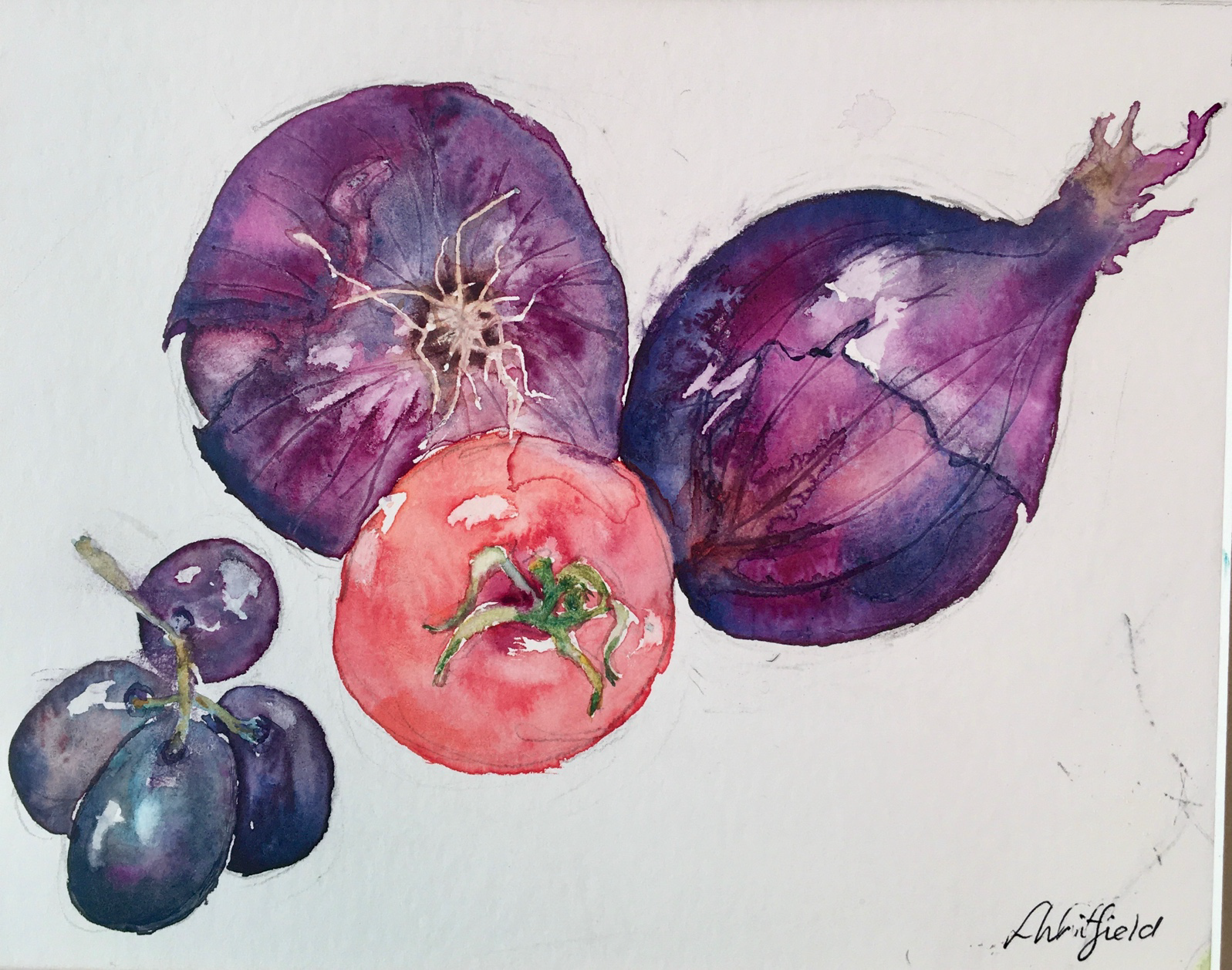 WATERCOLOUR FOR BEGINNERSDate: 	Thursday 16 May 2024Time:	Arrive 9.30am to start at 10am–4pmVenue:	Trent Bridge House, Beastmarket Hill, Newark, 	Notts, NG24 1BNPrice:	£24 including all materialsClosing Date:	Wednesday 24 April 2024WATERCOLOUR FOR BEGINNERSDate: 	Thursday 16 May 2024Time:	Arrive 9.30am to start at 10am–4pmVenue:	Trent Bridge House, Beastmarket Hill, Newark, 	Notts, NG24 1BNPrice:	£24 including all materialsClosing Date:	Wednesday 24 April 2024Watercolour for Beginners – 16 May 2024Watercolour for Beginners – 16 May 2024Watercolour for Beginners – 16 May 2024Watercolour for Beginners – 16 May 2024Watercolour for Beginners – 16 May 2024Watercolour for Beginners – 16 May 2024Watercolour for Beginners – 16 May 2024WIContact NameContact NameTel NoTel NoEmailEmailAddress (only if tickets are to be posted out):Address (only if tickets are to be posted out):Address (only if tickets are to be posted out):Address (only if tickets are to be posted out):Address (only if tickets are to be posted out):_____ ticket(s) required at £24 per person. Total payment of £_____. Please tick payment method (see below) for further information). 	Cash or card (in person in the office)	Cheque	BACS using ref ‘CA006’ was sent on ___________________ ticket(s) required at £24 per person. Total payment of £_____. Please tick payment method (see below) for further information). 	Cash or card (in person in the office)	Cheque	BACS using ref ‘CA006’ was sent on ___________________ ticket(s) required at £24 per person. Total payment of £_____. Please tick payment method (see below) for further information). 	Cash or card (in person in the office)	Cheque	BACS using ref ‘CA006’ was sent on ___________________ ticket(s) required at £24 per person. Total payment of £_____. Please tick payment method (see below) for further information). 	Cash or card (in person in the office)	Cheque	BACS using ref ‘CA006’ was sent on ___________________ ticket(s) required at £24 per person. Total payment of £_____. Please tick payment method (see below) for further information). 	Cash or card (in person in the office)	Cheque	BACS using ref ‘CA006’ was sent on ___________________ ticket(s) required at £24 per person. Total payment of £_____. Please tick payment method (see below) for further information). 	Cash or card (in person in the office)	Cheque	BACS using ref ‘CA006’ was sent on ___________________ ticket(s) required at £24 per person. Total payment of £_____. Please tick payment method (see below) for further information). 	Cash or card (in person in the office)	Cheque	BACS using ref ‘CA006’ was sent on ______________By Post(BACS payment)Apply using this form and send to the address above.Our Bank details are: 
Virgin Money (previously Yorkshire Bank/Clydesdale Bank)
Sort Code: 05 06 22; Account No: 50342581; Account Name: Notts Fed WI Regd Charity
Ref: use reference given form and state when the BACS payment was sent.By Post(Cheque payment)Apply using this form and send to the address above, along with your cheque made payable to Notts Fed of WIs.Please insert your email address as tickets will be sent this way unless you complete the postal address section (please include 75p p&p).In person in the office (cash/cheque/card)Apply using this form, attend in person in the office, and pay cash for which a receipt will be given, by cheque or card.